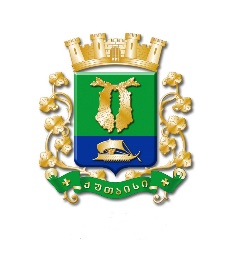 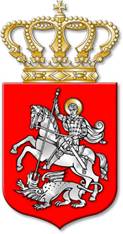 ს  ა  ქ  ა  რ  თ  ვ  ე  ლ  ოქალაქ  ქუთაისის  მუნიციპალიტეტის  საკრებულოგ  ა  ნ  კ  ა  რ  გ  უ  ლ  ე  ბ  ა№     404   ქალაქი  ქუთაისი		25		აგვისტო		2021  წელიქალაქ ქუთაისის მუნიციპალიტეტის საკუთრებაში არსებული უძრავიქონების, პირდაპირი განკარგვის წესით (სასყიდლით, პირობებით),აღნაგობის ფორმით, შეზღუდული პასუხისმგებლობის საზოგადოება„ახალი სკვერისათვის“ სარგებლობაში გადაცემის თაობაზე, ქალაქქუთაისის მუნიციპალიტეტის მერისათვის თანხმობის მიცემისშ ე ს ა ხ ე ბსაქართველოს ორგანული კანონის „ადგილობრივი თვითმმართველობის კოდექსი“ 54-ე მუხლის პირველი პუნქტის „დ“ ქვეპუნქტის „დ.დ“ ქვეპუნქტის, საქართველოს კანონის „საქართველოს სამოქალაქო კოდექსი“ 233-ე მუხლის, „მუნიციპალიტეტის ქონების პრივატიზების, სარგებლობისა და მართვის უფლებებით გადაცემის, საპრივატიზებო საფასურის, საწყისი საპრივატიზებო საფასურის, ქირის საფასურის, ქირის საწყისი საფასურის განსაზღვრის და ანგარიშსწორების წესების დამტკიცების შესახებ“ საქართველოს მთავრობის 2014 წლის 8 დეკემბრის №669 დადგენილების, „ქალაქ ქუთაისის მუნიციპალიტეტის ქონების პრივატიზების, სარგებლობისა და მართვის უფლებებით გადაცემის, საპრივატიზებო საფასურის, საწყისი საპრივატიზებო საფასურის, ქირის საფასურის, ქირის საწყისი საფასურის განსაზღვრისა და ანგარიშსწორების წესების დამტკიცების შესახებ“ ქალაქ ქუთაისის მუნიციპალიტეტის საკრებულოს 2015 წლის 9 იანვრის №65 დადგენილების, „ქალაქ ქუთაისის მუნიციპალიტეტის ტერიტორიაზე ზონების საზღვრის აღწერის, ტერიტორიულ ზონებსა და ქვეზონებში მოქცეული არასასოფლო-სამეურნეო დანიშნულების მიწის ნაკვეთების საწყისი საპრივატიზებო საფასურის განსაზღვრის შესახებ“ ქალაქ ქუთაისის მუნიციპალიტეტის საკრებულოს 2021 წლის 24 თებერვლის №172 დადგენილებისა და ქალაქ ქუთაისის მუნიციპალიტეტის მერის 2021 წლის 18 აგვისტოს №44-4421230183 წერილობითი მომართვის შესაბამისად:  მუხლი 1. მიეცეს თანხმობა ქალაქ ქუთაისის მუნიციპალიტეტის მერს, იოსებ ხახალეიშვილს, შეზღუდული პასუხისმგებლობის საზოგადოება „ახალი სკვერისათვის“ (სადენტიფიკაციო კოდის №412672399) პირდაპირი განკარგვის წესით (სასყიდლით, პირობებით), აღნაგობის ფორმით, ქალაქ ქუთაისის მუნიციპალიტეტის საკუთრებაში არსებული ქონების, კერძოდ, ქალაქ ქუთაისში, დავით აღმაშენებლის გამზირის №7ა-ს მიმდებარედ არსებული არასასოფლო–სამეურნეო დანიშნულების მიწის ნაკვეთის (ფართობი: 315,0 კვ.მ.; საჯარო რეესტრის ამონაწერი №03.06.21.508) 30 (ოცდაათი) წლის ვადით, სარგებლობაში გადაცემის თაობაზე.მუხლი 2. წლიური აღნაგობის ქირა განსაზღვრულია „მუნიციპალიტეტის ქონების პრივატიზების, სარგებლობისა და მართვის უფლებებით გადაცემის, საპრივატიზებო საფასურის, საწყისი საპრივატიზებო საფასურის, ქირის საფასურის, ქირის საწყისი საფასურის განსაზღვრის და ანგარიშსწორების წესის დამტკიცების შესახებ“ საქართველოს მთავრობის 2014 წლის 8 დეკემბრის №669 დადგენილებისა და „ქალაქ ქუთაისის მუნიციპალიტეტის ტერიტორიაზე ზონების საზღვრის აღწერის, ტერიტორიულ ზონებსა და ქვეზონებში მოქცეული არასასოფლო-სამეურნეო დანიშნულების მიწის ნაკვეთების საწყისი საპრივატიზებო საფასურის განსაზღვრის შესახებ“ ქალაქ ქუთაისის მუნიციპალიტეტის საკრებულოს 2021 წლის 24 თებერვლის №172 დადგენილების შესაბამისად, რომელიც შეადგენს 4300.0 (ოთხი ათას სამასი) ლარს. მუხლი 3. წლიური აღნაგობის ქირის გადახედვა უნდა განხორციელდეს 5 (ხუთი) კალენდარული წლის შემდეგ.მუხლი 4. შეზღუდული პასუხისმგებლობის საზოგადოება „ახალი სკვერის“ (სადენტიფიკაციო კოდის №412672399) მიერ სარგებლობაში გადაცემული უძრავი ქონების ნაწილი (ფართი: 115 კვ.მ.) გამოყენებულ იქნეს სამეწარმეო საქმიანობის განხორციელების მიზნით. მუხლი 5. შეზღუდული პასუხისმგებლობის საზოგადოება „ახალი სკვერი“ (სადენტიფიკაციო კოდის №412672399) ვალდებულია სარგებლობაში გადაცემული უძრავი ქონების ნაწილზე (200,0 კვ.მ.) მოახდინოს კომპლექსური მინი სპორტული მოედნის მოწყობა, მოქმედი კანონმდებლობის შესაბამისად შეთანხმებული პროექტის მიხედვით, სარგებლობაში გადაცემული ქონების ხელშეკრულების გაფორმებიდან 2 (ორი) წლის განმავლობაში.მუხლი 6. ქალაქ ქუთაისის მუნიციპალიტეტის მერმა, იოსებ ხახალეიშვილმა, უზრუნველყოს აღნაგობის ხელშეკრულების მომზადება და გაფორმება საქართველოს კანონმდებლობით დადგენილი წესითა და ვადებით.მუხლი 7. კონტროლი განკარგულების შესრულებაზე განახორციელოს ქალაქ ქუთაისის მუნიციპალიტეტის საკრებულოს ეკონომიკის, ქონების მართვისა და საქალაქო მეურნეობის კომისიამ.მუხლი 8. განკარგულება შეიძლება გასაჩივრდეს, კანონით დადგენილი წესით, ქუთაისის საქალაქო  სასამართლოში (ვ.კუპრაძის ქუჩა №11), მისი გაცნობიდან ერთი თვის ვადაში.მუხლი 9. განკარგულება ძალაში შევიდეს კანონით დადგენილი წესით.საკრებულოს  თავმჯდომარე			ირაკლი  შენგელია